L2 Socle CommumCours : Ecologie Général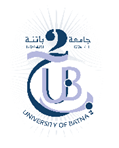 Chargée du cours : Dr. BENZINA I. Méthodes de l’évaluation des exposésL’exposé doit se présenter sous forme d’une communication affichée (Poster)Thèmes :1. Ecosystèmes aquatiques continentales2. Ecosystèmes Forestiers	3. Ecosystèmes marins et océaniques4. Ecosystèmes steppiques5. Ecosystèmes Sahariens- La dimension du poster :  60x80 minimum, A0 maximum- Le poster doit être présentable avec toutes les renseignements nécessaires : titre du thème, noms des auteurs, Affiliation,....).- Introduction (Etat générale du thème, problématique, travaux réalisés à l’étranger et en Algérie, objectif de l’exposé)- Objets (présentation du thème de l’exposé, localisation, méthode et techniques, présentation des principaux résultats trouvés, comparaison avec d’autres travaux, ...).- Facteurs de menaces et de dégradations- Conclusion et perspectives.- Bibliographie consultée.-Mise en forme de l’ensemble de l’exposé (interligne, marges respectées, numérotation des titres et sous titres,...).NB. En aucun cas l’exposé doit être copier-coller d’un autre document sans modification et reformulation des phrases, ceci est considéré comme du plagiat.